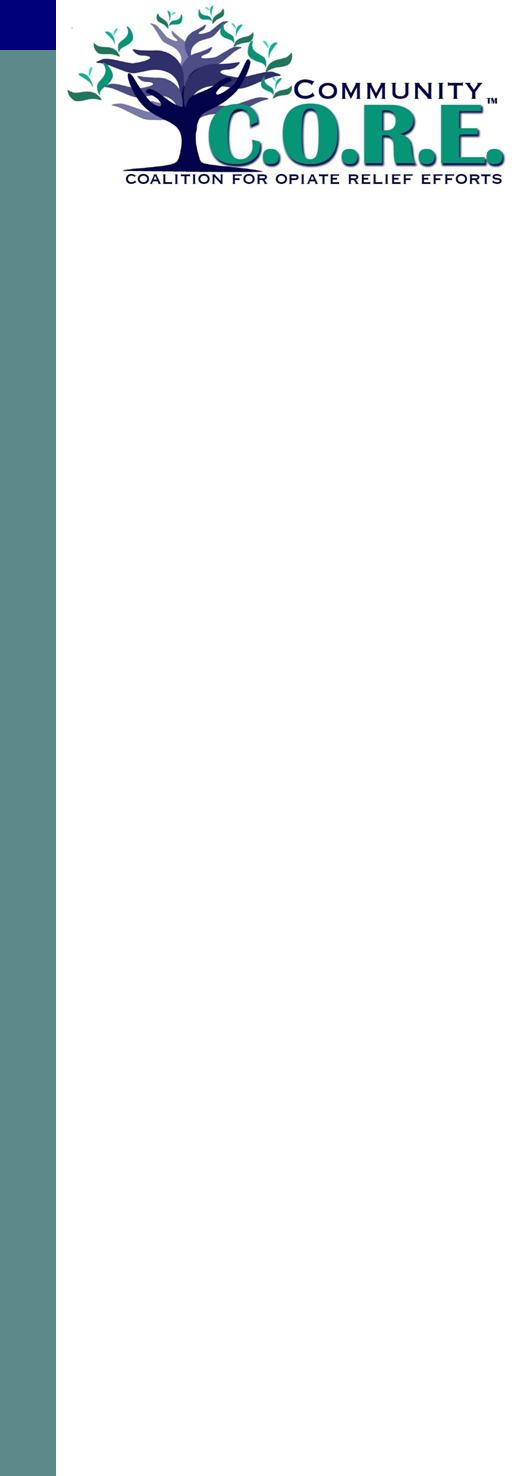 PREVENTION/EDUCATION 3/21/18 Meeting Minutes   1.	Introductions/ Welcome by Stacey Logwood at 3:30pm2.           Approval of November and January Meeting minutes -  Corrine motioned to approve the November 2017 and January 2018 meeting minutes, seconded by Kay Schroer, all in favor – motion carried.3. Stacey Logwood presented on her experience at the Coalitions Rising Training, a Medication Assisted Treatment (MAT grant) training.  The following information was shared:Scare tactics and their unaffectedness in prevention work. JUULS – new trend in e-cigarettes in youth. *Stacey would like to send out information to all middle and high school administration. Team recommended sending to all high school and middle schools in county, mailings to go out next week.Medication disposal product (DETERRA) was passed around, Stacey mentioned this product was distributed to the elderly population, pharmacies and pain clinics in communities utilizing the product. Along with the product there was a data collecting component attached to the package. The groups discussed using our current products and procedures and include a data collection component. Start Talking initiative still being promoted across the state via Attorney General Mike Dewine’s office.Prevention and the faith based community. The group discussed engaging the faith based community in prevention efforts. Typically this group is utilized for recovery supports but they could have a role in prevention also. The group discussed sharing Search Institutes 40 Developmental Asset message and engaging them in asset trainings. Underage Drinking: The group discussed working with alcohol policy in Logan County by working with local municipalities around alcohol policies at local events. ID Scanners and opportunity for use in Logan County. Working with the health department to create policy around alcohol service trainings and tie the trainings in with licenses of fountain drinks.Ohio Medical Marijuana update. The group discussed building capacity and prioritizing marijuana and alcohol use with youth use. 4.) Youth Council Update by Carley St. Clair: Youth depression and suicide was selected for the logic model. The group discussed recruitment, recruitment planning and conversations with individuals about the youth council. The following dates were created for upcoming meetings. April 15th 2-5pm @ Camp WilsonMay 20th 2-5pm @ Camp Wilson June 10th 2-5pm @ Hilliker YMCA July 15th 2-5pm @ Hilliker YMCAAugust 12th 2-5pm @ Camp Wilson Medication Take Back Day Update: Event scheduled for April 28th, 2018. The group discussed tracking types of medication disposed at the tack back day event. Ceci Yelton to work the event and collect data on behalf of the team.Meeting adjourned at 5pmNext Meeting: April 18th 3:30pm @ MHDAS Board 